MAANDBERICHTDatum:  december 2020
Uitgave nr.: 2020-12Aan de leden van de LASBeste leden,Dachten wij een maand geleden nog dat het Coronavirus steeds beter in de hand gehouden werd, nu werd die hoop deels weer bij ons weggehaald. Dat is wel even goed slikken.  Het vraagt  veel moed van ons om nu ook nog veel licht te blijven zien in deze komende decembermaand. Het valt mij op dat door de kerstverlichting die in sommige tuinen nu al brandt het licht weer toeneemt in de komende decembermaand.Zoals u in dit maandbericht kunt lezen  neemt ons ledenaantal stapje voor stapje toe, dit is een verheugend bericht. Verder leert u ons bestuurslid Alie Kroeze nog beter kennen.Actief betrokken waren wij in onze directe  reactie op het bericht in de pers, op de wijziging van medicijnen verstrekking  o.a. in het weekend.Graag aandacht voor deze belangrijke wijziging, die wij op de voet volgen.Tot slot een klein Sinterklaas gedicht. Sint maakt dat alvast voor de LAS.Ik weet vanuit mijn grote boek, u bent lid van de LAS.nu dat komt in dit gedicht mij goed van pas. 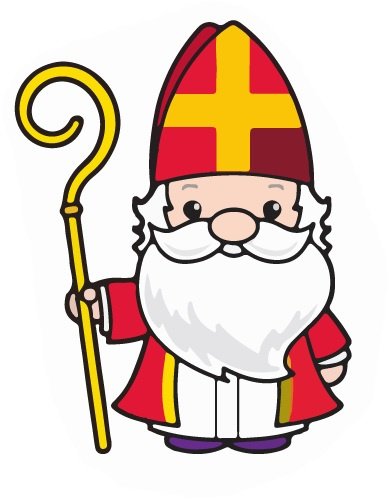 Ik ben inmiddels ook zo jong niet meer,hijg af en toe soms wel een paar keer.Het wordt nu echt  wel tijd, want ik hoor dat de LAS in 2020 haar 200ste lid al overschrijdt.Ik meld mij hierbij ook als LAS lid aan,dom dat ik dat zelf niet eerder heb gedaan.Het gaat jullie allemaal in Leusden goed,bij deze van Piet en mij een hartelijke groet.Uw voorzitter groet u hartelijk.MUTATIESRectificatie: nieuw lid: Dhr. H.J. Volkers i.p.v. mw..  Wij heten onze nieuwe leden van harte welkom:Dhr. C. Burger, Dhr. P.E. Selles, Mw. K. Selles-Verburg, Mw. E. Hoff-Jochemsen.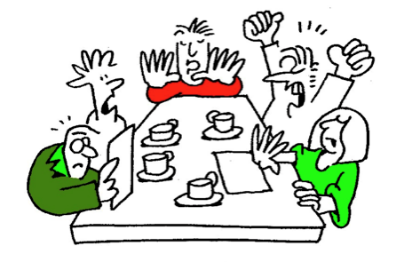 Het LAS bestuur:Roel Madiol, voorzitter, tel.: 06-46048333, E-mail: j.madiol@kpnmail.nlAad Baars, penningmeester, tel. (033) 494 19 09, E-mail: aadbaa@kpnmail.nlBart Keus, secretaris,  tel.: 06-10206204, E-mail: bkeus01@ziggo.nlPaul Ankerman, algemeen bestuurslid, tel. 033) 494 19 27, E-mail: p.a.ankerman@ziggo.nlMarianne Groot-Offerman, activiteiten, tel.: (033) 494 71 38  E-mail: grootmy@gmail.comCock Hakkennes, activiteiten, tel.: 06-12846858, E-mail: hakkennes@casema.nlAlie Kroeze, activiteiten, tel.: 06-51898306, E-mail:  alie.kroeze@gmail.comEmail van een lid aan het LAS bestuur Beste Alie, bedankt voor iedere maand LAS in de bus.
Jullie weten er iedere maand toch wat van te maken, recept, leuke plaatjes. Ik ken jou en Roel van MBO zwemmen donderdagochtend 10.00 uur [ik heb altijd een pet over mijn natte haar]. Het is een rare tijd maar... toch nog veel te doen, zoals met de bus [17] naar Amersfoort, bijna lege bus ochtend, zwemmen, goed geregeld, yoga idem dito, musea zijn meer dan rustig, om 8.00 naar de super, beter kan niet, het is gewoon de tijden uitzoeken, voor 12.00 uur is de stad uitgestorven [Amersfoort]
Hier in Leusden, gaat het goed. natuurlijk schrijf ik dit niet om in de LAS te zetten. maar dacht dat je weleens wat van de leden wil horen, nou bij deze dan. Nu, een gedichtje uit een boekje:
     ZONNEBLOEM     
Altijd het stralend hoofd op de fiere hals
Naar de zon gericht: lachend, vrolijk
Wie de zonnige kant kiest, zal daar vele
vrolijke vrinden vinden.    dit is voor jou AlieHallo beste leden van de LASGraag wil ik mij aan u voorstellen: Alie Kroeze, geboren op 6 januari 1944 in Anna-Paulowna in de kop van Noord-Holland.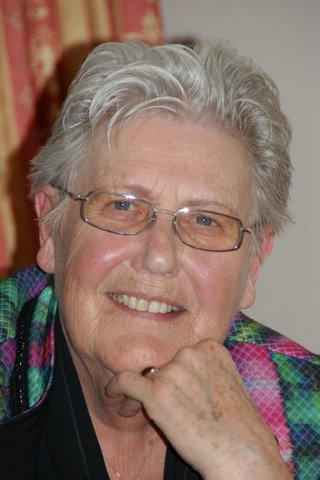 In 1967 ben ik getrouwd met Albert en zijn we in Middenmeer gaan wonen waar ook onze dochter en zoon zijn geboren. Ik heb in de thuiszorg gewerkt, vooral met mensen met dementie. Mooi en dankbaar werk. Ook was ik vrijwilliger bij de Zonnebloem en begeleider van de handwerkclub in een verzorgingstehuis in Wieringerwerf.Na 32 jaar Middenmeer zijn we naar Schagen verhuisd, een leuk en gezellig stadje in de kop van Noord-Holland. Daar hebben we 12 jaar gewoond voor we eind 2011 naar Leusden verhuisden. Mijn man was ziek, hij overleed in 2014, en dan is het fijn om dichtbij je dochter te wonen. Ik ga graag zwemmen en ben daar ook actief met koffieschenken op de donderdagmorgen. Daarnaast ben ik lid geworden van de LAS en houd ik mij daar bezig met de activiteitencommissie. Erg leuk en fijn om te doen.Die gezellige samen dagjes weg en samen eten en borrelen moeten we nog even mee wachten maar goede hoop dat het in 2021 weer kan. En met uw blijde lach en gezelligheid erbij komt dat vast goed. Vindt u het leuk om te helpen bij het organiseren van activiteiten? Neem dan contact met mij op, tel.: 06-51898306, E-mail:  alie.kroeze@gmail.comVoor nu wens ik u fijne feestdagen en een gezond 2021.Tot gauw en met lieve groet, Alie Kroeze.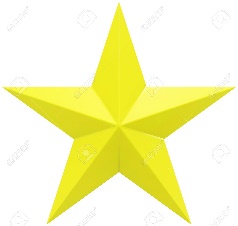 Een kerststerretjeSchijnt helder en klaarDat het de weg mag leidenNaar een gelukkig jaarRECEPT: BLOEMKOOLPUREEPuree van Bloemkool. Het is zo eenvoudig als het klinkt. En het is ook nog eens super lekker! Helemaal met een zelf gemaakte knoflook-tijm olie. Deze bloemkoolpuree is een smaakvol bijgerecht om je avondmaaltijd compleet te maken.Deze puree wordt het lekkerst als je de bloemkool met een staafmixer mixt en dus niet met een stamper. Je krijgt dan een veel romiger resultaat.Dit heb je nodig:1 bloemkool 50 gram Parmezaanse kaas1 teen knoflook2 eetlepels Olijfolie8 takjes tijm – vers15 gram roomboter.Zo maak je het:Breek de bloemkool in roosjes. Doe in een pan met water. Breng aan de kook en kook in 10 minuten gaar.Ris intussen de blaadjes van de takjes tijm en haal de knoflook door een knoflookpers.Doe de olie in een klein pannetje en bak hierin de tijm met de knoflook. Rasp de Parmezaanse kaas.Giet de bloemkool af en pureer met de staafmixer.Voeg een klontje roomboter, de Parmezaanse kaas, de gebakken knoflook en peper en zout naar smaak toe en schep door elkaar totdat de kaas en boter is gesmolten en goed verdeeld.Smakelijk eten!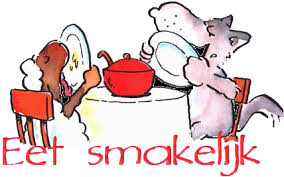 Medicijnen bij spoedzorg in regio Eemland vanaf januari thuisbezorgd Amersfoort, 3 november 2020 – Inwoners van de regio Eemland krijgen vanaf 1 januari 2021 bij spoedzorg hun medicijnen thuisbezorgd. Zorgverzekeraars Zilveren Kruis en Zorg en Zekerheid hebben hierover namens alle zorgverzekeraars in Nederland afspraken gemaakt. Spoedzorg in Eemland gegarandeerdTot en met eind 2020 kunnen inwoners hun spoedmedicatie ’s nachts, ’s avonds en in het weekend nog (laten) ophalen bij Dienstapotheek Eemland. Vanaf 1 januari 2021 zijn met een andere partij afspraken gemaakt, waarbij de medicijnen thuis worden bezorgd. Mensen kunnen dan na een bezoek aan de huisartsenpost of spoedeisende hulp meteen naar huis en hoeven niet meer op hun medicijnen te wachten terwijl ze ziek zijn. Apothekers, huisartsen en andere betrokkenen in de regio worden binnenkort  geïnformeerd over de exacte werkwijze vanaf 2021. In Nederland bestaan in diverse regio’s zogeheten dienstapotheken. Dit is een apotheek waar mensen buiten de normale openingstijden bij spoed medicijnen kunnen (laten) ophalen. Net als andere spoedzorg in Nederland vindt er geen concurrentie plaats. De dienstapotheek maakt een afspraak met twee zorgverzekeraars in de regio. Deze geldt voor alle verzekerden van alle zorgverzekeraars in de regio.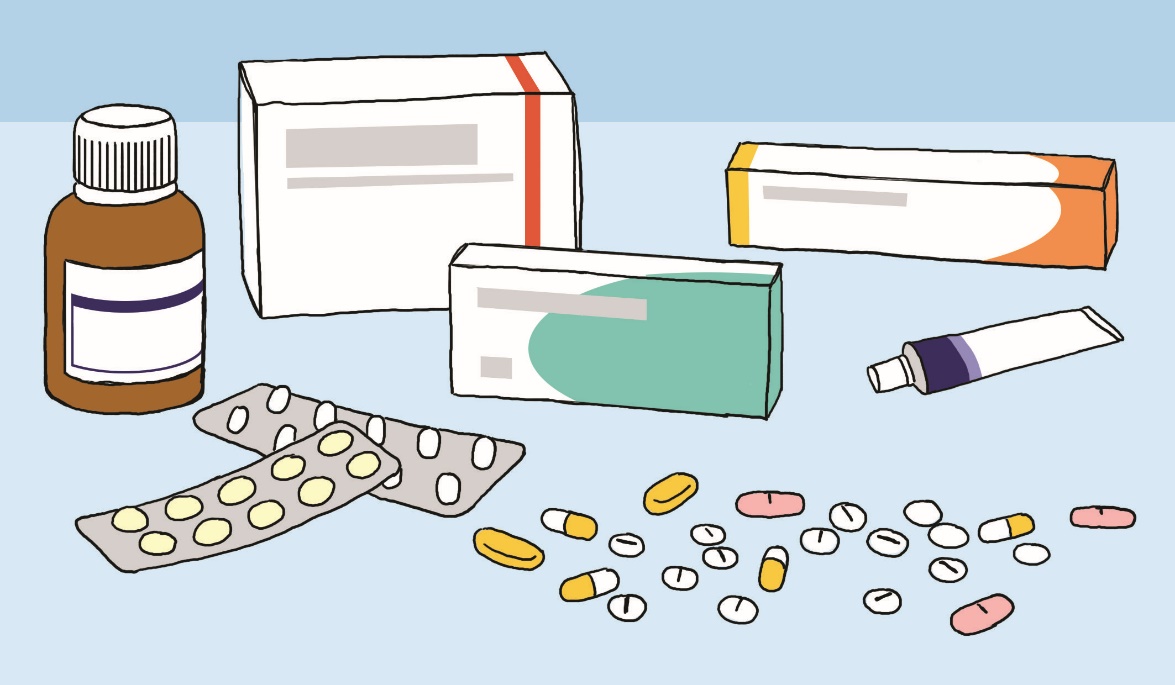 DIT GAAT OVER SPOOFING (uit de Nieuwsbrief Senior Belangen)Een waargebeurd ingezonden verhaal, de betrokkene is geanonimiseerd.Beste vrienden en vriendinnen,Mogelijk hebben jullie zaterdagavond, 7 november 2020, in het programma Kassa gehoord dat er op dit moment op grote schaal geprobeerd wordt vooral klanten van de ING-bank op te lichten.Omdat er bij dat programma niet verteld werd hoe een en ander plaatsvindt en ik deze week ook geconfronteerd werd met zo’n poging, wil ik jullie de ervaring meegeven, waardoor jullie wat meer bewapend kunnen zijn bij dit soort pogingen.Wij werden gebeld door een mevrouw die zei dat ze van de afdeling veiligheidszaken van de ING- bank was. Zij vroeg of we op dit moment in het buitenland waren, omdat er al 5x gepoogd werd vanuit Bulgarije om geld op te nemen van onze rekening. Zij vonden dat verdacht en hebben daaromtelkens die transactie geblokkeerd. “In dat geval”, zei de mevrouw, “is er bij ING-bank een veiligheids-protocol om voor de klant een nieuwe rekening te openen en daar het geld van de bestaande rekening op te storten, zodat kwaadwilligen er niet meer aan kunnen komen.”Mijn eerste reactie is dan schrikken en zoiets als: “Het zal toch niet waar zijn!”.Ik zei dat ik dat een vreemd verhaal vond en dat ik het niet vertrouwde en vroeg haar naam. Zij zei: “Annet van de Broek” en ze zei dat ze mijn argwaan kon begrijpen en daarom het gesprek door haar manager liet voortzetten.Toen kwam er een man met een beetje een accent. Ik vroeg hoe hij heette. Hij zei: “Harry van de Seijn” (of zoiets.) Ook hij deed hetzelfde verhaal en zei: “Kijk dan op uw display van de telefoon, naar het telefoonnummer waarvandaan ik bel.” Dat nummer was 0202288800 en toen zei hij plotseling: ‘’O kijk, ze proberen weer geld van uw rekening te halen.” Hij zei: “U hebt toch een rekening die eindigt op xxx.” Ik zei ja, maar dat ik nooit via de telefoon de andere cijfers zou noemen ter controle. Hij zei: “Dat hoeft niet. Wij zien immers uw nummer en ook uw email. Dat is toch xxxxxxxxx?” Ik zei ja. Hij zei nu: “Ik adviseer u om nu snel te handelen.”Ondertussen vroeg ik Mia te controleren of dat nummer juist was. Zij belde met een andere telefoon en kreeg inderdaad de afdeling Veiligheidszaken van de ING-bank aan de lijn.Tja, en dan begin je te twijfelen. Ik zei tegen de man: “Ik ga eens kijken of er al een afschrijving is gedaan van mijn rekening.” Hij bleef aan de telefoon. Er was geen afschrijving gedaan. Ik vroeg hem wat het protocol precies was en hij vertelde hetzelfde als de mevrouw. Namelijk dat er een aparte rekening moest komen, om het geld veilig te stellen.Omdat ik nog steeds geen goed gevoel over het geheel had, zei ik tegen hem dat ik nu naar de lokale ING-bank ging om de zaak te bespreken. Toen zei hij dat dat prima was en hij een afspraak zou maken en mij binnen een half uurtje zou bellen of mailen. Nou ik heb dus een half uurtje gewacht en toen de ING-afdeling Veiligheidszaken gebeld met de vraag of ze ene Annet v.d. Broek of Harry v.d. Seyn kenden. Zij gaven daar geen antwoord op, maarvertelden toen dat er criminelen actief zijn die de namen van ING-medewerkers gebruiken en zelfs het telefoonnummer van de afdeling Veiligheidszaken van de ING voor hun eigen telefoonnummer zetten. Op die manier verschijnt op jouw telefoondisplay het nummer van de ING-bank. Ik heb dus nooit meer wat van die oplichters gehoord.Gisterenavond hoorde ik bij Kassa dat er honderd mensen in deze truc zijn getrapt. Bij elkaar goed voor een paar miljoen euro.Ik hoop dat jullie dit verhaal een beetje hebben kunnen volgen en alert zijn op deze vorm van oplichting, genaamd spoofing.Spoofing is het vervalsen van kenmerken met als doel om tijdelijk een valse identiteit aan te nemen. Dit kan bijvoorbeeld gaan om e-mail, website, IP-adres, telefoonnummer en biometrische kenmerken.Nog iets. Deze week kreeg ik een WhatsApp met de tekst “goedemiddag pap dit is mijn nieuwe telefoonnr. 0031620xxxxxx. De oude kan weg.””Veiligheidshalve geef ik jullie dat nr. niet. Je zou per ongeluk gaan bellenWetende dat er ook via WhatsApp van alles aan de hand is heb ik mijn beide dochters gebeld met de vraag of zij een nieuw telefoonnr. hadden. Nou dat was dus niet zo. Dus pas op. Is ook phishing. Dus bel niet naar dat nummer wanneer het op je WhatsApp vermeld staat.Nou ik hoop dat jullie iets aan deze ervaring hebben.https://www.bnnvara.nl/kassa/tags/dossier-spoofing|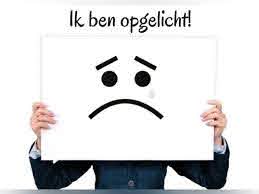 TIPS & TRUCS / (WETENSW)AARDIGHEDENCAMPAGNE	SENIOREN EN VEILIGHEIDNu de Sinterklaas en Kerstinkopen weer voor de deur staan en wellicht door het gevaar van Corona besmetting wordt er meer online gekocht.Hierbij 5 tips om te controleren of een webshop betrouwbaar is. Het aantal valse webshops neemt ook toe. Naar schatting is 20% van alle webshops nep(Consumentenbond, 2018). Via deze valse webshops kan je wel echt iets bestellen, maar wordt je aankoop nooit geleverd. Foute boel, dus. In dit blog geven we je tips om te controleren of een webshop betrouwbaar is, zodat jij veilig kan shoppen.Veilig shoppen begint bij je eigen internetverbinding. Zorg ervoor dat je op een beveiligde internetverbinding zit als je online shopt. De 4G-verbinding van je mobiel is zo’n beveiligd netwerk, net zoals je wifi thuis. Doe nooit online aankopen op openbare wifi-netwerken, zoals in de trein of in een café. Ook het checken van je banksaldo kan je beter niet op een openbaar netwerk doen.Met een beveiligde internetverbinding alleen ben je er nog niet. Het is belangrijk om te controleren of een webshop betrouwbaar is. Met de onderstaande tips helpen we je een handje.1. Bekijk de contactgegevensOp valse webshops staat vaak geen telefoonnummer, e-mail of adres. Of het staat er wel, maar het is nep. Gebruik bij twijfel een routeplanner om te controleren of het adres echt bestaat en kijk of de website reageert op een e-mail, chatbericht of telefoontje.2. Controleer of het bedrijf is ingeschreven bij de Kamer van Koophandel (KvK)Een bedrijf moet ingeschreven staan bij de KvK en is verplicht zijn KvK-nummer te vermelden op de website. Natuurlijk kan het ook een nepnummer zijn dat er staat. Zoek daarom in het handelsregister op of het bedrijf is aangesloten bij de KvK.3. Zoek reviews opZoek naar reviews van andere klanten. Dit doe je door te googelen op ‘reviews + de naam van website’. Je kan ook kijken of er veel klachten over de website staan op www.klachtenkompas.nl.4. Kijk of er een keurmerk staatControleer of de webshop is aangesloten bij keurmerken zoals Thuiswinkel Waarborg. Als dat zo is, dan weet je zeker dat je er betrouwbaar kan winkelen. Je checkt dit door naar het logo van een keurmerk te zoeken. Meestal staat zo’n logo helemaal bovenaan of onderaan de website. Helaas zetten valse websites soms neppe logo’s neer. Controleer daarom op www.thuiswinkel.org of dewebshop echt is aangesloten op het keurmerk.5. Controleer de betaaloptiesEen echte webwinkel moet je altijd de optie geven om achteraf te betalen met bijvoorbeeld Afterpay of een acceptgiro. Je betaalt dan pas als je de bestelling hebt ontvangen. Als die optie er niet tussenstaat, is het slimmer om ergens anders te shoppen. Betalen via Paypal of je creditcard is sowieso altijd veiliger dan via iDeal. Vaak heb je bij PayPal of creditcard aankoopbescherming,waardoor je je geld terugkrijgt als je de aankoop niet ontvangt. Bij iDeal heb je die aankoopbescherming niet.Gebruik je gezonde verstand en onderbuikgevoelVaak voelen we het aan als een website niet te vertrouwen is. De website staat bijvoorbeeld vol spelfouten en (ver)taalfouten. Of het design ziet er niet professioneel uit. Ook de prijs is vaak te mooi om waar te zijn. 70% korting op die mooie schoenen en ook nog eens alle maten op voorraad? Hmmm, vreemd. Luister naar je onderbuikgevoel en kies voor een andere, bekendere webshop. Die schoenen lopen niet weg. 					Bron: 4 november 2020 Auteur: Redactie Beleef KPN 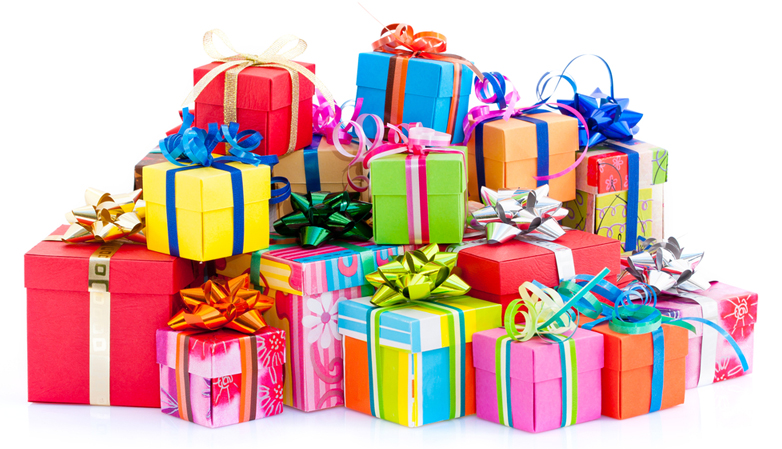 OUDE RECEPTEN:Jan in de zakBijzonder: je kookt het deeg met rozijnen in een kussensloop.Ingrediënten250 g rozijnen (en/of krenten)250 g boekweitmeel (pak a 500 g)250 g zelfrijzend bakmeel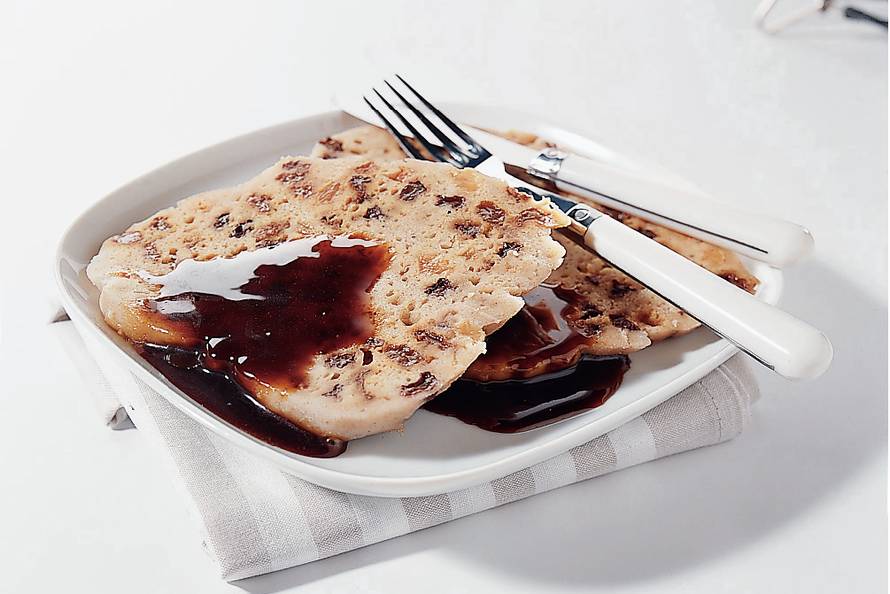 ½ liter halfvolle melk500 g keukenstroop in pot 125 g ongezouten roomboter1½ dl waterzet producten op mijn lijst Keukenspullendik elastiekklein schoon kussensloopsatéstokjes Bereiden:Was de rozijnen en laat goed uitlekken. Breng in een grote pan ruim water aan de kook. Leg een bord omgekeerd op de bodem van de pan. Roer in een kom boekweitmeel, zelfrijzend bakmeel en zout door elkaar. Voeg al roerend zoveel melk toe dat er glad en vrij dik beslag ontstaat dat nog net van een lepel loopt. Schep de rozijnen door het beslag.Schep het beslag in een punt van het kussensloop. Bind de sloop veel hoger dan de vulling dicht met trouw of elastiek, denk eraan dat de volume ongeveer verdubbelt. Leg de zak in kokend water en laat het gerecht in ca. 3 1/2 uur gaar worden. Keer de zak regelmatig. De Jan is gaar als de satéprikker er droog uitkomt.Verwarm intussen al roerend in een pannetje de stroop met de boter en het water tot er een mooie saus ontstaat. Neem de zak uit het water en laat even uitlekken. Neem de vulling uit de zak en leg op een bord. Schenk het overtollige water weg en snijd Jan in de zak in plakken. Verdeel deze plakken over de borden en schenk de stroopsaus erover.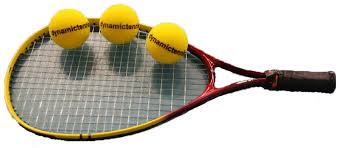 DYNAMIC.TENNISTENNIS VOOR SENIORENKOM EEN KEER KIJKENIedere woensdagmorgen van 10.30 tot 12.00 uurSporthal Buiningpark LeusdenElke week, woensdagmorgen van 10.30 tot 12.00 uur.Tennis met een speciale sponsbal en racket, gespeeld op een volleybalveld, dames en heren.Heel attractief en goed voor de beweging.Minder blessuregevoelig door lichte bal en racket.Kom dus snel een keer kijken en raak overtuigt van deze sport en groep. Je betaalt alleen als je komt., € 3,- per keer. Alles is aanwezig qua materialen.Ben je nieuwgierig geworden kom dan gezellig langs.Voor meer informatie kan je mailen naar: twm.peters@ziggo.nlMariëtte en Theo Peters.GOEDKOPE RIJBEWIJSKEURING SENIORENVanaf 75 jaar moet u voor verlenging van het rijbewijs gekeurd worden door een rijbewijskeuringsarts. Correcte volgorde van de stappen:1.Vraag een Gezondheidsverklaring aan bij het Centraal Bureau Rijvaardigheidsbewijzen (CBR) door met uw DigiD in te loggen op mijn.cbr.nl of  telefonisch op nummer 0900-0210. Kosten digitaal ca. € 40,00, op papier ca. € 50,00. Na het indienen van de Gezondheidsverklaring krijgt u bericht van het CBR met verschillende formulieren, waaronder het keuringsformulier voor de keuringsarts. 2.Maak een afspraak bij een arts naar keuze, uw eigen huisarts mag ook. Neem het bericht van het CBR met bijlagen mee en een identiteitsbewijs. Het gaat sneller als de arts met ZorgDomein werkt. Als u onder behandeling bent van een specialist is het verstandig om van tevoren een rapport daarvan mee te nemen. De keuringsarts die met ZorgDomein werkt stuurt de formulieren online naar het CBR, vraag altijd kopieën! Als de arts niet met ZorgDomein werkt moet u dat zelf opsturen. Hierna beoordeelt het CBR uw aanvraag voor verlenging, indien nodig vragen zij een herkeuring aan of wordt u doorverwezen voor een rijtest.Als het CBR vindt dat u rijgeschikt bent krijgt u daarover bericht en kunt u een nieuw rijbewijs aanvragen bij de gemeente. Geadviseerd wordt om ten minste 4 maanden voor het verlopen van de geldigheid  het rijbewijs een afspraak te maken voor de keuring. Voor Informatie en een afspraak maken:Bent u lid van de thuiszorg dan neemt u contact op met leef3.nu (een activiteit van Beweging 3.0), telefoon: 033-469 23 23. Bent u lid van een ouderenbond dan belt u naar het landelijke afsprakenbureau: 036 - 720 09 11. Zelf een datum reserveren kan via de website: www.rijbewijskeuringsarts.nl. Tarief: € 40,00, (incl. BTW), voor 75-plussers.  Let op: Het is niet mogelijk rechtstreeks bij de locatie een afspraak te maken.Rijbewijskeuring in Leusden:		Rijbewijskeuring in Achterveld;:De Smederij					Woonzorgcentrum Sint Joseph’t Hoefijzer 18				Hessenweg 2183833 XB Leusden.				3791 PP Achterveld.Dit inschrijfformulier is alleen bestemd voor nieuwe leden, geef dit formulier aan familie, vrienden of buren. Als u dit maanbericht in de bus krijgt bent u al lid.‬‬‬‬‬‬‬‬‬‬‬‬‬‬‬‬‬‬‬‬‬‬‬‬‬‬‬‬‬‬‬‬‬‬‬‬‬‬‬‬‬‬‬‬‬‬‬‬‬‬‬‬‬‬‬‬‬‬‬‬‬‬‬‬‬‬‬‬‬‬‬‬‬‬‬‬‬‬‬‬‬‬‬‬‬‬‬‬‬‬‬‬‬‬‬‬‬‬‬‬‬‬‬‬‬‬‬‬‬‬‬‬‬‬‬‬‬‬‬‬‬‬‬‬‬‬‬‬‬‬‬‬‬‬‬‬‬‬‬‬‬‬‬‬‬‬‬‬‬‬‬‬‬‬‬‬‬‬‬‬‬‬‬‬‬‬‬‬‬‬‬‬‬‬‬‬‬‬‬‬‬‬‬‬‬‬‬‬‬‬‬‬‬‬‬‬‬‬‬‬‬‬‬‬‬‬‬‬‬‬‬‬‬‬‬‬‬‬‬‬‬‬‬‬‬‬‬‬‬‬‬‬‬‬‬‬‬‬‬‬‬‬‬‬‬‬‬‬‬‬‬‬‬‬‬‬‬‬‬‬‬‬‬‬‬‬‬‬‬‬‬‬‬‬‬‬‬‬‬‬‬‬‬‬‬‬‬‬‬‬‬‬‬‬‬‬‬‬‬‬‬‬‬‬‬‬‬‬‬‬‬‬‬‬‬‬‬‬‬‬‬‬‬‬‬‬‬‬‬‬‬‬‬‬‬‬‬‬‬‬‬‬‬‬‬‬‬‬‬‬‬‬‬‬‬‬‬‬‬‬‬‬‬‬‬‬‬‬‬‬‬‬‬‬‬‬‬‬‬‬‬‬‬‬‬‬‬‬‬‬‬‬‬‬‬‬‬‬‬‬‬‬‬‬‬‬‬‬‬‬‬‬‬‬‬‬‬‬‬‬‬‬‬‬‬‬‬‬‬‬‬‬‬‬‬‬‬‬‬‬‬‬‬‬‬‬‬‬‬‬‬‬‬‬‬‬‬‬‬‬‬‬‬‬‬‬‬‬‬‬‬‬‬‬‬‬‬‬‬‬‬‬‬‬‬‬‬‬‬‬‬‬‬‬‬‬‬‬‬‬‬‬‬‬‬‬‬‬‬‬‬‬‬‬‬‬‬‬‬‬‬‬‬‬‬‬‬‬‬‬‬‬‬‬‬ ‬‬‬‬‬‬‬‬‬‬‬‬‬‬‬‬‬‬‬‬‬‬‬‬‬‬‬‬‬‬‬‬‬‬‬‬‬‬‬‬‬‬‬‬‬‬‬‬‬‬‬‬‬‬‬‬‬‬‬‬‬‬‬‬‬‬‬‬‬‬‬‬‬‬‬‬‬‬‬‬‬‬‬‬‬‬‬‬‬‬‬‬‬‬‬‬‬‬‬‬‬‬‬‬‬‬‬‬‬‬‬‬‬‬‬‬‬‬‬‬‬‬‬‬‬‬‬‬‬‬‬‬‬‬‬‬‬‬‬‬‬‬‬‬‬‬‬‬‬‬‬‬‬‬‬‬‬‬‬‬‬‬‬‬‬‬‬‬‬‬‬‬‬‬‬‬‬‬‬‬‬‬‬‬‬‬‬‬INSCHRIJFFORMULIER LEUSDENSE ALGEMENE 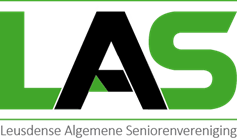       SENIORENVERENIGING (LAS)Voorletters: …………………	Naam: 	………………………………………………………………………………      M/VAdres: 	………………………………………………………………………………..		Huisnr.: …………………………….Postcode: ………………………….	Plaats:	…………………………………………………………………………………………...Geboortedatum: ………………………………..	Telefoon- of mobielnr. …………………………………………..………….E-mail: ……………………………………………………………………………………………………………………………………………..Ondergetekende geeft hierbij toestemming aan de Leusdense Algemene Seniorenvereniging om het contributiebedrag jaarlijks af te schrijven:Het lidmaatschap per volledig kalenderjaar bedraagt € 20,00,  voor partners € 15,00.Wordt u lid na 1 oktober 2020 dan betaalt u € 5,00 per kwartaal.Mijn iban nummer:Datum:  ……………………………………….. Handtekening: …………………………………………………………………………..U machtigt de LAS om 1x per jaar de contributie te incasseren van uw bankrekening. Met onderstaande gegevens herkent u deze doorlopende SEPA machtiging op uw afschriften.Naam: LAS, Beverhoeve 39, 3831TD Leusden. Nederland. Incassant ID: NL54ZZZ662407510000Uw lidmaatschap nummer is tevens uw machtigingskenmerk.Wij staan ingeschreven bij de Kamer van Koophandel onder nummer: 66240751.Als u interesse heeft om vrijwilligerswerk te verrichten, wilt u dan de volgende vragen invullen:• functies verricht in bedrijfsleven, overheid of elders?  .........................................................................• ik wil graag 1 x per maand enkele maandberichten van de LAS in Leusden bezorgen?             ja/nee• ik heb interesse in een bestuursfunctie bij de LAS of in de zorg en/of welzijn?                          ja/neeU kunt dit inschrijfformulier inleveren bij de navolgende bestuursleden:Bart Keus, Snuifmolen 7, 3833 ZC Leusden. bkeus01@ziggo.nl  tel. 06-10206204Aad Baars, Dorser 26 3833 VX Leusden. aadbaa@kpnmail.nl tel: (033) 494 19 09 Roel Madiol, Viltroos 10, 3831 CH, j.madiol@kpnmail.nl tel. 06-46048333 Paul Ankerman, Libel 5, 3831 DT Leusden. p.a.ankerman@ziggo.nl tel: 033 4941927Marianne Groot-Offerman, Burg.van der Postlaan 40, 3833VT, grootmy@gmail.com tel: 033-4947138Cock Hakkennes, Goudplevier 13, 3831 GP, tel: 06-12846858, E-mail: hakkennes@casema.nlAlie Kroeze, De Biezenkamp 136, 3831 JA, tel. 06-51898306, E-mail:  alie-kroeze@gmail.com‬‬‬‬‬‬‬‬‬‬‬‬‬‬‬‬‬‬‬‬‬‬‬‬‬‬‬‬‬‬‬‬‬‬‬‬‬‬‬‬‬‬‬‬‬‬‬‬‬‬‬‬‬‬‬‬‬‬‬‬‬‬‬‬‬‬‬‬‬‬‬‬‬‬‬‬‬‬‬‬‬‬‬‬‬‬‬‬‬‬‬‬‬‬‬‬‬‬‬‬‬‬‬‬‬‬‬‬‬‬‬‬‬‬‬‬‬‬‬‬‬‬‬‬‬‬‬‬‬‬‬‬‬‬‬‬‬‬‬‬‬‬‬‬‬‬‬‬‬‬‬‬‬‬‬‬‬‬‬‬‬‬‬‬‬‬‬‬‬‬‬‬‬‬‬‬‬‬‬‬‬‬‬‬‬‬‬‬‬‬‬‬‬‬‬‬‬‬‬‬‬‬‬‬‬‬‬‬‬‬‬‬‬‬‬‬‬‬‬‬‬‬‬‬‬‬‬‬‬‬‬‬‬‬‬‬‬‬‬‬‬‬‬‬‬‬‬‬‬‬‬‬‬‬‬‬‬‬‬‬‬‬‬‬‬‬‬‬‬‬‬‬‬‬‬‬‬‬‬‬‬‬‬‬‬‬‬‬‬‬‬‬‬‬‬‬‬‬‬‬‬‬‬‬‬‬‬‬‬‬‬‬‬‬‬‬‬‬‬‬‬‬‬‬‬‬‬‬‬‬‬‬‬‬‬‬‬‬‬‬‬‬‬‬‬‬‬‬‬‬‬‬‬‬‬‬‬‬‬‬‬‬‬‬‬‬‬‬‬‬‬‬‬‬‬‬‬‬‬‬‬‬‬‬‬‬‬‬‬‬‬‬‬